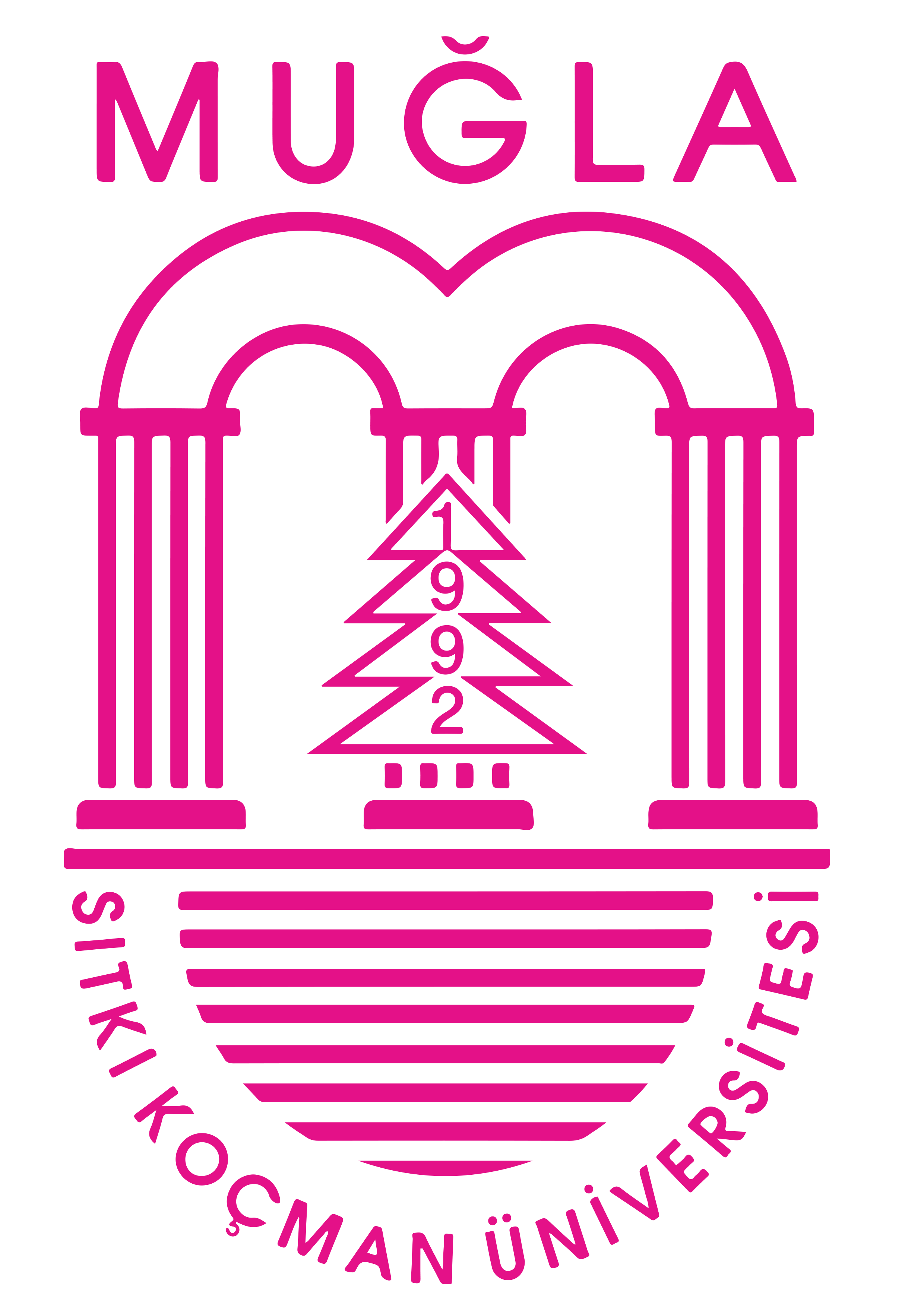 T. C.MUĞLA SITKI KOÇMAN ÜNİVERSİTESİEĞİTİM BİLİMLERİ ENSTİTÜSÜDÖNEM PROJESİ YAZIM KILAVUZU MAYIS, 2022MUĞLAİÇİNDEKİLERSayfaİÇİNDEKİLER	iiTABLOLAR DİZİNİ	vŞEKİLLER DİZİNİ	viEKLER DİZİNİ	viiBÖLÜM IGİRİŞ1.1. Bilimsel Araştırma Etiği ve Yayın Etiğine İlişkin Temel İlkeler	11.1.1. Bilimsel Araştırma Etiğine İlişkin Temel İlkeler	11.1.2. Yayın Etiğine İlişkin Temel İlkeler	21.1.3. Etiğe Aykırı Eylemler	3BÖLÜM IIGENEL YAZIM VE DİZİN ESASLARI2.1. Genel Yazım Esasları	52.1.1. Dil ve Anlatım	52.2. Genel Biçim Esasları	62.2.1. Başlıklar	62.2.2. Bölüm Numaralandırması	72.2.3. Sayfa Sırası ve Numaraları	82.2.4. Tablolar ve Şekiller	92.2.4.1. Tablolarda ve Şekillerde Uygulanacak Ortak Kurallar	92.2.4.2. Tablolarda Uygulanacak Kurallar	92.2.4.3. Şekillerde Uygulanacak Kurallar	112.2.5. İtalik Yazı Tipi Kullanımı	122.2.6. Ondalık Gösterimler	132.2.7. Düzeltmeler	132.2.8. Ciltleme	132.2.9. Cilt Kapağı ve Sırtı	13BÖLÜM IIIpROJENİN İÇERİĞİ3.1. Proje İçeriğinde Bulunması Gerekenler	153.2. İlgili Başlıklara Yönelik Uyarılar	173.3. Özet ve Abstract	183.4. Kaynakça	183.5. Ekler	19BÖLÜM IVALINTILAR VE KAYNAK GÖSTERME4.1. Metin İçi Atıflar	204.2. Yorumlar ve Alıntılar	234.2.1. Yorumlar	234.2.2. Alıntılar	244.2.2.1. Doğrudan Alıntı.	244.2.2.1.1. 40 Kelimeden Az Doğrudan Alıntı	244.2.2.1.2. Blok Alıntı	244.2.2.2. Diğer Kaynaklara Atıf İçeren Bölüme Doğrudan Alıntı Yapma	264.2.2.3. Doğrudan Alıntı İçeren Bir Bölüme Doğrudan Alıntı Yapma	274.2. Kaynakçada Kaynak Gösterimi	28KAYNAKÇA	35EKLER	36TABLOLAR DİZİNİSayfaTablo 1. Kâğıt Özellikleri, Sayfa ve Paragraf Biçimlendirmeleri	6Tablo 2. Başlık Derecelerine Göre Yazım Özelliklerine İlişkin Tablo	7Tablo 3. Sayfa Numaraları ve Kullanımına İlişkin Tablo	8Tablo 4. Tablolara İlişkin Bir Örnek	10Tablo 5. Eğitim Harcamaları Temel Göstergeleri, 2011-2018	10Tablo 6. Muğla Sıtkı Koçman Üniversitesi Eğitim Bilimleri Enstitüsüne Bağlı 
Ana Bilim Dalları ve Bilim Dalları	17Tablo 7. Akademik Unvanların Türkçe ve İngilizce Dilindeki Kısaltmaları	18Tablo 8. Metin İçi Atıf Stilleri (Genel)	21Tablo 9. Metin İçi Atıf Stilleri (Detay)	21Tablo 10. Metin İçi Atıf Stilleri (İstisnai Durumlar)	22Tablo 11. Türkçe Projelerde Kaynakçada Kaynak Gösterimi	31ŞEKİLLER DİZİNİSayfaŞekil 1. Teknolojik Pedagojik Alan Bilgisi (TPAB) Modeli	11Şekil 2. “Melancholia I” Adlı Bir Orta Çağ Gravürü	12Şekil 3. Örnek Bir Cilt Sırtı	14Şekil 4. Kaynakça ve Atıf İlişkisi	20Şekil 5. Aynı Çalışmaya Sıralı Tekrarlı Atıflar	23Şekil 6. Yorum Örneği	23Şekil 7. Blok Alıntı	25Şekil 8. Birden Fazla Paragraftan Oluşan Blok Alıntı	25Şekil 9. Atıf İçeren Bir Bölüme Doğrudan Alıntı Yapma (Kaynak)	26Şekil 10. Atıf İçeren Bir Bölüme Doğrudan Alıntı Yapma (Doğrudan Alıntı)	26Şekil 11. Atıf İçeren Bölüme Doğrudan Alıntı Yapma (Kaynak)	26Şekil 12. Atıf İçeren Bölüme Doğrudan Alıntı Yapma (Doğrudan Alıntı)	27Şekil 13. Doğrudan Alıntı İçeren Bir Bölüme Doğrudan Alıntı Yapma (Kaynak)	27Şekil 14. Doğrudan Alıntı İçeren Bir Bölüme Doğrudan Alıntı Yapma (Alıntı)	27Şekil 15. Makalede Kaynak Bölümleri	28Şekil 16. Kitapta Kaynak Bölümleri	29	EKLER DİZİNİ	SayfaEk 1. Sayfa Kenar Boşluklarının Ayarlanması, Proje İçi Metinlerin ve Kaynakçada 
Yer Alan Metinlerin Biçimlendirilmesi	36Ek 2. Proje Kapağı Örneği	38Ek 3. Kaynakça Örneği	39BÖLÜM IGİRİŞBu kılavuz, Muğla Sıtkı Koçman Üniversitesi Eğitim Bilimleri Enstitüsü'ne bağlı ana bilim dallarında hazırlanan lisansüstü dönem projesi yazım ve basımında uyulacak esasları ve diğer biçimsel özellikleri belirler. Muğla Sıtkı Koçman Üniversitesi Eğitim Bilimleri Enstitüsü öğrencileri dönem projelerini hazırlayıp teslim etmede, bu kılavuzda belirtilen yazım, biçim ve öz ile ilgili tüm kurallara uymaları zorunludur. Etik kurallarla ilgili ihlallerden danışman ve öğrenci birlikte sorumludur. Her proje çalışması elektronik ortamda Microsoft Word programında yazılmalı (Microsoft Word 2007 ve üzeri sürümleri kullanınız) ve hazırlanan dosyada projeyle ilgili her türlü resim, çizim, fotoğraf, formül, tablo ve metinler yer almalıdır. Enstitü formatına uygun yazılmış ve biçimsel olarak kontrol edilip kabul edilmiş projenin basılı kopyaları (1 kopya Enstitü, 1 kopya proje danışmanı için) ile birlikte bir elektronik kopyası hem WORD hem de PDF formatında olacak şekilde Enstitüye teslim edilmelidir. 1.1. Bilimsel Araştırma Etiği ve Yayın Etiğine İlişkin Temel İlkelerBu bölümde verilen etik ilkeler Yükseköğretim Kurulu (YÖK, 2016) Bilimsel Araştırma ve Yayın Etiği Yönergesinden uyarlanmıştır.1.1.1. Bilimsel Araştırma Etiğine İlişkin Temel İlkeler Bilimsel araştırmalarda uyulacak temel ilkeler şunlardır:Veriler bilimsel yöntemlerle elde edilir. Bunların değerlendirilmesinde, yorumlanmasında ve kuramsal sonuçların elde edilmesinde bilimsel yöntemlerin dışına çıkılamaz, sonuçlar saptırılamaz, elde edilmemiş sonuçlar araştırma sonuçlarıymış gibi gösterilemez. Sosyal ve beşerî bilimlerde yapılacak anket ve tutum araştırmalarında katılımcıların rızası alınır. Araştırma, bir kurumda yapılacaksa, katılımcıların rızasına ek olarak bağlı bulundukları kurumun izni alınır. Araştırmacılar ve yetkililer, yapılan bilimsel araştırma ile ilgili olarak muhtemel zararlı uygulamalar ya da etkiler konusunda ilgilileri bilgilendirmek ve uyarmakla yükümlüdür. Araştırmacılar ve çalışmada veri toplanacak kişiler kendi vicdanî kanaatlerine göre zararlı sonuçlara ve/veya onaylamadıkları uygulamalara yol açabilecek araştırmalara katılmama hakkına sahiptir. Yapılacak çalışmalarda, diğer kişi ve kurumlardan temin edilen veri ve bilgilerin, izin verildiği ölçüde ve şekilde kullanılması, gizliliğine riayet edilmesi ve korunması sağlanır. Bilimsel araştırma için tahsis edilen imkân ve kaynaklar amacı dışında kullanılamaz.1.1.2. Yayın Etiğine İlişkin Temel İlkeler Bilimsel yayınlarda uyulacak temel ilkeler şunlardır: Bilimsel araştırmanın tasarlanması, planlanması, yürütülmesi ve yayına hazırlanması aşamalarında etkin olarak katkıda bulunmamış kişiler, yazar adları arasında gösterilemez. Bilimsel yayınlarda bir çalışmadan yararlanırken ilerleyen bölümlerde (4.1. Metin İçinde Kaynak Gösterme ve Atıf) detaylı olarak açıklanan bilimsel atıf kurallarına uygun olarak kaynak gösterilir.Henüz sunulmamış veya savunularak kabul edilmemiş tezler veya çalışmalar, sahibinin izni olmadan kaynak olarak kullanılamaz.Evrensel olarak tanınan bilim kuramları, bilim alanlarının temel bilgileri, matematik teoremleri ve ispatları gibi önermeler dışında hiçbir çalışmanın tümü veya bir bölümü, izin alınmadan ve asıl kaynak gösterilmeden çeviri veya özgün şekliyle yayımlanamaz. 1.1.3. Etiğe Aykırı Eylemler Bilim araştırma ve yayın etiğine aykırı eylemler şunlardır: İntihal: Başkalarının fikirlerini, metotlarını, verilerini, uygulamalarını, yazılarını, şekillerini veya eserlerini, bilimsel kurallara uygun biçimde sahiplerine atıf yapmadan kısmen veya tamamen kendi eseriymiş gibi sunmak. Sahtecilik: Araştırmaya dayanmayan veriler üretmek, sunulan veya yayınlanan eseri gerçek olmayan verilere dayandırarak düzenlemek veya değiştirmek, bunları rapor etmek veya yayımlamak, yapılmamış bir araştırmayı yapılmış gibi göstermek. Çarpıtma: Araştırma kayıtları ve elde edilen verileri tahrif etmek (değiştirmek), araştırmada kullanılmayan yöntem, cihaz ve materyalleri kullanılmış gibi göstermek, araştırma hipotezine uygun olmayan verileri değerlendirmeye almamak, ilgili teori veya varsayımlara uydurmak için veriler ve/veya sonuçlarla oynamak, destek alınan kişi ve kuruluşların çıkarları doğrultusunda araştırma sonuçlarını tahrif etmek veya şekillendirmek. Tekrar yayın: Bir araştırmanın büyük oranda aynı sonuçlarını içeren farklı eserler yayınlamak. Dilimleme: Bir araştırmanın sonuçlarını araştırmanın bütünlüğünü bozacak şekilde, uygun olmayan biçimde parçalara ayırarak ve birbirine atıf yapmadan çok sayıda yayın yaparak yayınlamak. Haksız yazarlık: Aktif katkısı olmayan kişileri yazarlar arasına dâhil etmek, aktif katkısı olan kişileri yazarlar arasına dâhil etmemek, yazar sıralamasını gerekçesiz ve uygun olmayan bir biçimde değiştirmek, aktif katkısı olanların adlarını yayım sırasında veya sonraki baskılarda eserden çıkarmak, aktif katkısı olmadığı halde nüfuzunu kullanarak adını yazarlar arasına dahil ettirmek. Diğer etik ihlali türleri: Destek alınarak yürütülen araştırmaların yayınlarında destek veren kişi, kurum veya kuruluşlar ile onların araştırmadaki katkılarını açık bir biçimde belirtmemek, hakem olarak incelemek üzere görevlendirildiği bir eserde yer alan bilgileri yayınlanmadan önce başkalarıyla paylaşmak, bilimsel araştırma için sağlanan veya ayrılan kaynakları, mekânları, imkânları ve cihazları amaç dışı kullanmak, tamamen dayanaksız, yersiz ve kasıtlı etik ihlali suçlamasında bulunmak.BÖLÜM IIGENEL YAZIM VE DİZİN ESASLARIMuğla Sıtkı Koçman Üniversitesi, Eğitim Bilimleri Enstitüsü lisansüstü öğrencileri tarafından hazırlanan dönem projeleri, Enstitü tarafından belirlenen standart ve kurallara uygun olmak zorundadır.2.1. Genel Yazım Esasları2.1.1. Dil ve AnlatımEnstitü proje yazım dili öncelikli olarak Türkçedir. Projelerin yazımında Türkçe yazım kurallarına uyulmalıdır. Bu amaçla Türk Dil Kurumunun yazım kılavuzu rehber alınmalıdır. Enstitü bünyesinde bulunan Yabancı Diller Eğitimi Ana Bilim Dalında yürütülen dönem projeleri yabancı dilde hazırlanabilir. Yabancı dilde hazırlanan projelerde, projenin yazım diline ait kurallara dikkat edilmelidir. Bu projelerin de kılavuzda belirtilen biçimsel kurallara uygun şekilde hazırlanması gerekmektedir. İngilizce yazılan bölümlerde kısaltmalar kullanılmaz. Örneğin sırasıyla; “weren’t”, “don’t”, “isn’t” yerine “were not”, “do not”, “is not” kullanılır. Projelerde, kullanılan dilin kurallarına uygun, açık ve anlaşılır bir anlatım tercih edilmelidir. Konunun anlaşılabilirliğini artırmak için başlıklar ve alt başlıklara yer verilmelidir. Literatür taramasında, daha önceki araştırmalardan söz edilirken her zaman geçmiş zaman kullanılır. Kişiselleştirilmiş (birinci tekil şahıs) bir dil kullanılmamalı, anlatımda üçüncü tekil şahıs dili kullanılmalıdır. Bağlaç olan “ki” ve “de” eklerinin ayrı yazılmasına dikkat edilmelidir.2.2. Genel Biçim EsaslarıProje yazımında kullanılacak kâğıdın özellikleri, sayfa ve paragraf biçimlendirmeleri Tablo 1’de verilmiştir. Detaylı bilgi için Ek 1’i inceleyiniz.Tablo 1. Kâğıt Özellikleri, Sayfa ve Paragraf Biçimlendirmeleri2.2.1. BaşlıklarAna bölüm başlıkları büyük harflerle yazı alanı ortalanarak yazılacaktır. Sadece ana bölüm başlıkları (GİRİŞ, YÖNTEM, vb.) yeni bir sayfadan başlayacak şekilde yazılmalıdır. Başlıklardan önce ve sonra bırakılması gereken boşluklar şu şekilde olmalıdır:1. Düzey başlıklardan önce 60 nk, sonra 36 nk,2. Düzey başlıklardan önce 36 nk, sonra 24 nk,3. Düzey başlıklardan önce 24 nk, sonra 18 nk,4. Düzey başlıklardan önce ve sonra 18 nk,5. Düzey başlıklardan önce 0 nk sonra 6nk.Projede kullanılacak başlıkların dereceleri, punto, stil ve büyük/küçük harf kullanım özellikleri Tablo 2’de belirtilmiştir.Tablo 2. Başlık Derecelerine Göre Yazım Özelliklerine İlişkin TabloBaşlıklarda “ve”, “veya”, “ile”, “vb.” ifadelerde ilk harfler küçük yazılmalıdır.2.2.2. Bölüm NumaralandırmasıBölüm numaralandırmaları yaygın olarak kullanılan bir maddeleştirme sistemi olan çift numaralama sistemi ile yapılacaktır (Örnek sadece numaralandırmayı içerir. Başlık düzey stili için bir önceki başlığı inceleyiniz). Örneğin;1. Birinci Bölüm (1. Derece Başlık) 1.1. Birinci Bölümün Birinci Alt Bölümü (2. Derece Başlık) 1.2. Birinci Bölümün, İkinci Alt Bölümü (2. Derece Başlık) 1.2.1. Birinci Bölümün, İkinci Alt Bölümünün Birinci Alt Bölümü (3. Derece Başlık) 1.2.1.1. Birinci Bölümün, İkinci Alt Bölümünün Birinci Alt Bölümünün Birinci Alt Bölümü. (4. Derece Başlık) 1.2.1.1.1. Birinci Bölümün, İkinci Alt Bölümünün, Birinci Alt Bölümünün, Birinci Alt Bölümünün, Birinci Alt Bölümü. (5. Derece Başlık)2.2.3. Sayfa Sırası ve NumaralarıSayfa numaraları Times New Roman yazı tipinde ve 12 punto büyüklüğünde olmalıdır. Giriş bölümüne kadar olan başlangıç sayfaları Romen (i, ii, iii, iv, …) rakamlarıyla, giriş kısmından itibaren ise Latin rakamlarıyla (1, 2, 3, 4, …) yazılmalıdır. Projenin ilk sayfası olan iç kapakta ve onay sayfasında sayfa numarası gösterilmemeli ve bir sonraki sayfa üçten (iii) başlamalıdır. Giriş bölümüne kadar olan başlangıç sayfalarında rakamlar sayfanın altında ortalı olarak, giriş kısmından itibaren sayfa numaraları sayfanın sağ üst köşesine konulmalıdır (Örnek olarak Enstitü Dönem Projesi Yazım Kılavuzu olan bu belgeyi inceleyebilirsiniz). Sayfa sırası ve numaralarına ilişkin bilgiler Tablo 3’te verilmiştir.Tablo 3. Sayfa Numaraları ve Kullanımına İlişkin Tablo2.2.4. Tablolar ve Şekiller2.2.4.1. Tablolarda ve Şekillerde Uygulanacak Ortak Kurallar. Tablo ve şekillerde uygulanacak ortak kurallar aşağıdaki gibidir. Tablolar ve şekiller kenar boşlukları ile sınırlandırılan alan içerisinde, ortaya hizalanmış şekilde yerleştirilmelidir. Tablo ve şekil içerisinde yer alan metinler 12 punto Times New Roman yazı tipi kullanılarak yazılmalıdır. Tablo ve şekil içeriğinin sayfaya sığmaması halinde, tablo ve şekil içeriğindeki metinler 8 ile 12 punto arasında, 1 satır aralığında, paragraf öncesi ve sonrası sıfır “0” nk boşluk olacak şekilde yazılabilir. Tablo ve şekillerden sonra gelen paragrafın, tablo ve şekil ile çok yakın olması halinde boş bir satır eklenmez. Bunun yerine tablo ve şekilden sonra gelen paragrafın paragraf öncesinde “12”nk boşluk bırakılmalıdır. 2.2.4.2. Tablolarda Uygulanacak Kurallar. Bir tablo 4 bölümden oluşur:Tablo numarası: Tablo numarası (Tablo 1, Tablo 2), tablonun üzerinde kalın, 12 punto, Times New Roman yazı tipinde paragraf girintisi olmadan yazılmalıdır.Tablo ismi: Tablo numarasından sonra nokta “.” konularak, bir boşluk bırakıldıktan sonra, italik, 12 punto, Times New Roman yazı tipinde, her kelimenin ilk harfi büyük olacak şekilde (ile, ve vb. bağlaçlar hariç), 1,5 satır aralığı kullanılarak yazılmalıdır. Tablo içerisindeki başlıklar: Tablo içindeki başlıklar sütunlara yazılır ve tablonun üst bölümünü oluşturur.Tablo gövdesi: Tablo sütun başlıklarının altında kalan kısımdır.  Satır ve sütunların kesişmesi ile oluşan alanlardır (hücreler).Not: Tablonun hemen altında, tablo ile açıklayıcı bilgiler vermek için kullanılan alandır. Notlar, tablonun daha rahat anlaşılabilmesini sağlayan genel, özel ve olasılık (*p < .05, **p < .01) gibi bilgileri içerebileceği gibi, tabloda kullanılan kısaltmaların tanımları ve telif hakları gibi bilgileri de içerebilir. Tablolarda Not alanının bulunması zorunlu değildir. Not kullanılacaksa, tablonun hemen altında “Not.” ifadesi italik olarak yazılır ve devamında açıklama italik olmadan yazılır (Tablo 5).Tablolara kenarlık eklenirken:Tablonun ilk satırının üstüne ve altına yatay çizgi kenarlığı eklenir.Tablonun en alt satırına yatay çizgi kenarlığı eklenir.Tabloda dikey kenar çizgileri yer almaz.Tablolara ilişkin örnekler aşağıda sunulmuştur.Tablo 4. Tablolara İlişkin Bir ÖrnekTablo 5. Eğitim Harcamaları Temel Göstergeleri, 2011-2018Not. Tablodaki veriler Türkiye İstatistik Kurumu tarafından 2019 yılında hazırlanan rapor temele alınarak hazırlanmıştır. http://www.tuik.gov.tr/PreHaberBultenleri.do?id=305882.2.4.3. Şekillerde Uygulanacak Kurallar. Tablolar dışındaki tüm görseller (Resim, harita, grafik, fotoğraf vb.) APA sitilinde Şekil olarak kabul edilir. Proje içerisinde kullanılacak tüm şekiller yüksek çözünürlükte olmalıdır. Şekiller 4 bölümden oluşur:Şekil numarası: Şekil numarası (Şekil 1, Şekil 2), şeklin üzerinde kalın, 12 punto, Times New Roman yazı tipinde paragraf girintisi olmadan yazılmalıdır. Şekil ismi: Şekil numarasından sonra nokta “.” konularak, bir boşluk bırakıldıktan sonra, italik, 12 punto, Times New Roman yazı tipinde, her kelimenin ilk harfi büyük olacak şekilde (ile, ve vb. hariç), 1,5 satır aralığı kullanılarak yazılmalıdır.Görsel: Şekli oluşturan görseldir (şema, grafik, harita, fotoğraf vb.).Not: Şeklin hemen altında yer alan şekil ile ilgili açıklayıcı bilgiler vermek için kullanılan alandır. Notlar, şeklin daha rahat anlaşılabilmesini sağlayan genel özel gibi bilgileri içerebileceği gibi, şekilde varsa kullanılan kısaltmaların tanımları ve telif hakları gibi bilgileri de içerebilir. Şekillerde Not alanı bulunmak zorunda değildir. Not kullanılacaksa, şeklin hemen altında “Not.” ifadesi italik olarak yazılır ve devamında açıklama italik olmadan yazılır (Şekil 1 ve Şekil 2). Şekil 1. Teknolojik Pedagojik Alan Bilgisi (TPAB) Modeli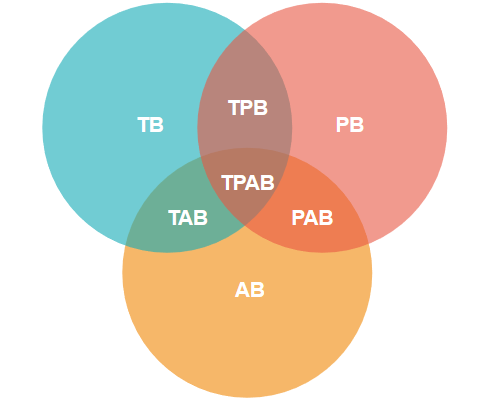 Not. TB – Teknolojik Bilgi, PB – Pedagojik Bilgi, AB – Alan Bilgisi, TPB – Teknolojik Pedagojik Bilgi, TAB – Teknolojik Alan Bilgisi, PAB – Pedagojik Alan Bilgisi, TPAB – Teknolojik Pedagojik Alan Bilgisi. Koehler ve Mishra’dan (2008) uyarlanmıştır.Şekil 2. “Melancholia I” Adlı Bir Orta Çağ Gravürü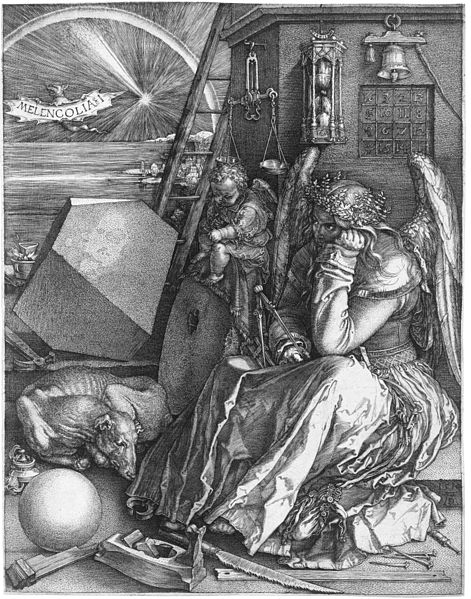 Not. Dürer, A. (1514). Melancholia I. (Gravür). http://www.sothebys.com/ en/auctions/ecatalogue/2011/modern-contemporary-prints-l11161/lot.13.lotnum.html adresinden alınmıştır.2.2.5. İtalik Yazı Tipi Kullanımıİtalik yazı tipleri aşağıdaki durumlarda kullanılmalıdır: (APA, 2020, s. 170)Bir kavramın tanımı yapılacaksa, kavram ismi italik olarak yazılır.Farkındalık, "yeni şeyleri fark etme eylemi, çevrenin taleplerine esnek yanıt vermeyi içeren bir süreç" olarak tanımlanır (Pagnini ve diğerleri, 2016, s. 91).Kitapların, raporların, web sayfalarının ve diğer bağımsız çalışmaların başlıkları italik yazılır. Ayrıca dergi adları ve cilt numaraları da italik yazılır. Concise Guide to APA Style		Neuropsyehology, 30(5), 525-531.Cins, türler ve çeşitleri italik yazılır. Cebus apellaİstatistiksel semboller veya cebirsel değişkenler olarak kullanılan harfler italik yazılır. 	Cohen's d = 0.084	a/b = dd		MSELikert tipteki ölçeklerin kategori adları italik yazılır. 5’li likert tipte ölçek (1 = Tamamen katılmıyorum, 2 = Kısmen katılıyorum, …)2.2.6. Ondalık GösterimlerOndalık sayıların gösteriminde nokta “.” sembolü kullanılmalı ve bu gösterimde aşağıdaki kurallar dikkate alınmalıdır (APA, 2020, s. 198). İstatistik değeri 1’den büyük olabilen durumlarda (ortalama, standart sapma, t testi, ANOVA vb.), 1’den küçük olan değerler gösterilirken noktadan önce sıfır “0” kullanılır. t(20) = 0.86		Cohen d = 0.70	F(1, 27) = 0.57	İstatistik değeri 1’den büyük olmayan durumlarda (korelasyon, p anlamlılık düzeyi, standardize edilmiş regresyon katsayısı vb.), 1’den küçük olan değerler gösterilirken noktadan önce sıfır “0” kullanılmaz. r(24) = -.43		p = .0282.2.7. DüzeltmelerDönem projesi ciltlendikten sonra projede hiçbir düzeltme ve projeye hiçbir ilave (satır, sayfa, şekil, grafik, harita gibi) yapılamaz. Bu tür düzeltmeler ancak Ana Bilim Dalı Kurulu ve Enstitü Yönetim Kurulu kararıyla yapılabilir.2.2.8. CiltlemeDönem Projesi savunmasının ardından gerekli düzeltmeler yapıldıktan sonra jüri üyeleri ve enstitü tarafından onay verilen projeler ciltlenmelidir. Tüm dönem projeleri beyaz karton kapak ile ciltlenmelidir. Projenin ciltlenmiş hali 204x290 mm boyutlarında olmalıdır.2.2.9. Cilt Kapağı ve SırtıCilt kapağındaki metinler büyük harflerle, 14 punto, kalın ve Times New Roman yazı tipi ile yazılmalıdır. Kapak hazırlanırken Enstitü sayfasında yer alan dönem projesi yazım şablonu indirilerek üzerinde oluşturulmalıdır. Cilt sırtındaki metinler büyük harflerle, 12 punto, kalın, tek satır aralığı ve Times New Roman yazı tipi kullanılarak yazılmalıdır. Cilt sırtında proje yazarının adının baş harfi ve soyadı, projenin türü (Tezsiz Yüksek Lisans Dönem Projesi), Muğla ve projenin yılı yer almalıdır. Proje yazarının adının baş harfi ve soyadı cilt sırtının üst kısmına yaslı yazılmalıdır. Tüm metinler cilt sırtında dikey olarak ortalanmalıdır. Örnek bir proje cilt sırtı Şekil 3’te paylaşılmıştır.Şekil 3. Örnek Bir Cilt SırtıBÖLÜM IIIPROJENİN İÇERİĞİBu bölümde standart bir dönem projesinin içerisinde barındırması gereken bölümler paylaşılmıştır.3.1. Proje İçeriğinde Bulunması GerekenlerMuğla Sıtkı Koçman Üniversitesi Eğitim Bilimleri Enstitüsü tarafından onaylanan lisansüstü dönem projelerinde bulunması gereken sayfalar ve bölüm başlıkları sırasıyla aşağıdaki gibidir. Bu başlıkların altında istenirse yeni alt başlıklar oluşturulabilir.KAPAKİÇ KAPAKJÜRİ ONAY SAYFASIETİK BEYANIÖZETABSTRACT ÖNSÖZİÇİNDEKİLERTABLOLAR DİZİNİ (varsa)ŞEKİLLER DİZİNİ (varsa)KISALTMALAR DİZİNİEKLER DİZİNİ (varsa)BÖLÜM I GİRİŞProblem DurumuProblem CümlesiAraştırmanın AmacıAraştırmanın ÖnemiAraştırmanın VarsayımlarıAraştırmanın SınırlılıklarıTanımlarBÖLÜM II KURAMSAL ÇERÇEVE ve İLGİLİ ARAŞTIRMALARKuramsal Çerçeveİlgili Yurt İçi Araştırmalarİlgili Yurt Dışı AraştırmalarBÖLÜM III YÖNTEMAraştırmanın Modeli (Deseni)Evren ve Örneklem / Çalışma GrubuVeri Toplama AraçlarıVerilerin Toplanması / İşlem YoluVerilerin AnaliziBÖLÜM IV BULGULARAlt problemler / Alt amaçlar Doğrultusunda Elde Edilen BulgularBÖLÜM V TARTIŞMA, SONUÇ ve ÖNERİLERTartışmaSonuçÖnerilerKAYNAKÇAEKLER3.2. İlgili Başlıklara Yönelik UyarılarDış kapak, iç kapak, onay sayfası, tutanak, etik beyanı, özet, abstract, önsöz, içindekiler, tablolar dizini, şekiller dizini, ekler dizini ve özgeçmiş, enstitü sayfasında bulunan Dönem Projesi Yazım Şablonu üzerinde oluşturulmalıdır. Kapak, Özet, Abstract ve Jüri Onay Sayfası bölümlerinde ilgili bölümlere yazılması gereken ana bilim ve bilim dallarının tam adları (Türkçe ve İngilizce) Tablo 6’da sunulmuştur.Tablo 6. Muğla Sıtkı Koçman Üniversitesi Eğitim Bilimleri Enstitüsüne Bağlı Ana Bilim Dalları ve Bilim DallarıNot. * Farklı dilde olan programlarda ilgili dile uygun yazılır.3.3. Özet ve AbstractÖzet en az 250 en fazla 750 kelime olacak şekilde (iki sayfayı geçmemeli) ilk satır girintisi olmaksızın (birden fazla paragraf olabilir) 1,5 satır aralığında yazılır. Özette araştırmanın amacı, problemi, yöntemi, bulguları ve sonuçları kısa bir şekilde özetlenerek yazılmalıdır. Özette alıntı, tablo, şekil, matematiksel ifade ve ayrıntılı istatiksel sonuçlara yer verilmemelidir. Özetin sonunda anahtar kelimeler (üç-altı kelime) bulunmalıdır. Anahtar kelimeler, ilk satırı 1 tab (1,25 cm) içeriden olacak şekilde normal bir paragraf gibi yazılır. Anahtar kelimeler tamamı küçük harfle, aralarında virgül olacak şekilde yazılır. Son anahtar kelimeden sonra herhangi bir noktalama işareti bulunmaz (nokta, virgül vb.). Alt satıra geçen anahtar kelimeler sola yaslanır, satır girintisi verilmez. Abstract, özetin İngilizceye çevrilmesiyle oluşturulur. Bu kısımda belirtilmesi gereken proje danışmanlarının unvanlarına ilişkin kısaltmalar Tablo 7’de sunulmuştur. Keywords, ilk satırı 1 tab (1,25 cm) içeriden olacak şekilde normal bir paragraf gibi yazılır. Anahtar kelimeler tamamı küçük harfle, aralarında virgül olacak şekilde yazılır. Son anahtar kelimeden sonra herhangi bir noktalama işareti bulunmaz (nokta, virgül vb.). Alt satıra geçen anahtar kelimeler sola yaslanır, satır girintisi verilmez.Tablo 7. Akademik Unvanların Türkçe ve İngilizce Dilindeki Kısaltmaları3.4. KaynakçaKaynakçada projede yararlanılan tüm kaynaklar yazar soyadı gözetilerek ve alfabetik sırayla verilmelidir. Proje metni içinde atıfta bulunulan tüm kaynaklar kaynakça bölümünde yer almalıdır. Kaynakçada proje metni içinde atıfta bulunulmayan kaynaklar verilmemelidir. Metin içi atıf ve kaynaklar listesinde kaynak gösterimleri, Amerikan Psikologlar Derneği Yayım Kılavuzunun yedinci baskısındaki (APA 7) kurallar dikkate alınarak yapılmalıdır. Örnek Kaynakça yazımı için Ek 3’ü inceleyiniz.3.5. EklerProjeye ilişkin izin belgeleri, uygulama örnekleri, veri toplama araçları, transkriptler, analiz betikleri, yönetmelik gibi çeşitli ek dokümanlar bu bölümde paylaşılmalıdır. Her bir ek ayrı sayfada verilmelidir. Ekler numaralandırılmalı (Örneğin; Ek 1, Ek 2) ve adlandırılmalıdır.BÖLÜM IVALINTILAR VE KAYNAK GÖSTERME4.1. Metin İçi AtıflarProje bölümleri yazılırken (özellikle giriş, kuramsal/kavramsal çerçeve, ilgili araştırmalar, yöntem, tartışma vb.) ilgili çalışmalara atıf yapılmalıdır. Yalnızca okunan eserlere atıf yapılmalı ve mümkünse birincil kaynaklara ulaşılmalıdır. Proje içerisinde alıntı yapılan tüm eserlere atıf yapılmalı, atıf yapılan her bir eser kaynakçada yer almalı ve kaynakçada yer alan her bir esere metin içinde atıf yapılmalıdır. Metin içindeki atıflarda yer alan yazar adları ve yıl bilgisi, kaynakça ile tutarlı olmak zorundadır.APA stilinde metin içi atıflarda yazar-tarih alıntı sistemi kullanılır. Metin içinde bir kaynağa atıf yapılırken, parantez içi ya da anlatım (narrative) türünde atıf yapılabilir. Kaynakça ve atıf ilişkisi Şekil 4’te gösterilmiştir.Şekil 4. Kaynakça ve Atıf İlişkisiTablo 8, 9 ve 10’da metin içi atıf stilleri açıklanmıştır. Tablo 8. Metin İçi Atıf Stilleri (Genel)Metin içi atıf yapmayla ilgili detaylı gösterimler Tabloda 9’da sunulmuştur.Tablo 9. Metin İçi Atıf Stilleri (Detay)Atıf yaparken karşılaşılabilecek istisnai durumlar Tablo 10’da açıklanmıştır.Tablo 10. Metin İçi Atıf Stilleri (İstisnai Durumlar)Bir paragraf içinde aynı çalışmaya sıralı cümleler içerisinde atıf yapılacaksa; ilk atıf yapıldığı yerde yazar ve yıl bilgisi verilir, daha sonraki atıflarda sadece yazar bilgisi verilir (Şekil 5).Şekil 5. Aynı Çalışmaya Sıralı Tekrarlı Atıflar4.2. Yorumlar ve Alıntılar4.2.1. YorumlarYorum, araştırmacının yararlandığı kaynak ya da kaynaklarda yer alan (kendi çalışması da olabilir) fikirleri değiştirmeksizin kendi anlatımı ve kendi cümleleriyle yeniden ifade etmesidir. Yorum, bir veya daha fazla kaynakta yer alan bilgilerin özetlenip sentezlenmesine, önemli bilgilere odaklanılmasına ve ilgili olanların karşılaştırmasına olanak sağlayan etkili bir yazma stratejisidir. Yapılan yorumlarda mutlaka yararlanılan kaynaklara atıf yapılmalıdır. Yorumlarda tırnak işareti kullanılmaz ve yapılan atıflarda sayfa numarası verilmez.Şekil 6. Yorum Örneği4.2.2. Alıntılar4.2.2.1. Doğrudan Alıntı. Bilimsel çalışmalarda birincil kaynak orijinal içeriğin ya da bilginin bulunduğu kaynaktır. İkincil kaynak ise, birincil kaynaktaki içeriğin aktarıldığı başka bir kaynaktır. Yükseköğretim Kurulu (YÖK), Türkiye Bilimsel ve Teknolojik Araştırma Kurumu (TÜBİTAK), Muğla Sıtkı Koçman Üniversitesi ve diğer üniversitelerin sağladığı imkânlar kullanılarak birincil kaynaklara ulaşılmalı ve ikinci kaynak aktarımlarından kaçınılmalıdır. Ancak, birincil kaynağın baskısının tükenmesi sonucu kaynağa ulaşılamaması ve birincil kaynağın anlaşılmayan bir dilde olması (Çince, Korece vb.) durumunda ikincil kaynaklardan doğrudan alıntı yapılabilir. Doğrudan alıntı, araştırmacının yararlandığı kaynakta (kendi çalışması da olabilir) yer alan ifadeleri kelimesi kelimesine noktası virgülüne değiştirmeksizin alıp, yaptığı çalışmada kullanmasıdır. Doğrudan alıntılar, doğrudan alıntı yapılan kelime sayısına bağlı olarak, 40 kelimeden az doğrudan alıntı ve 40 kelimeden fazla doğrudan alıntı (blok alıntı) olmak üzere ikiye ayrılır.4.2.2.1.1. 40 Kelimeden Az Doğrudan Alıntı. Doğrudan bir alıntıda kelime sayısı 40 kelimeden az ise, alıntı çift tırnak içerisinde gösterilir ve alıntının kaynağına yapılan atıfta mutlaka sayfa numarası belirtilir.Örnek 1:Öğrenme stili "yaşam boyu değişmeyen ancak bireyin yaşamını değiştiren bir kavram" (Köseoğlu, 1993, s.22) olarak ele alınabilir.Örnek 2:Köseoğlu (1993, s.22) öğrenme stilini "yaşam boyu değişmeyen ancak bireyin yaşamını değiştiren bir kavram" olarak ele almıştır.Direk alıntı içerisinde ek açıklama yapılacaksa [ ] içinde belirtilir. Orijinal çalışmada yer alan belirli bölümler çıkarılıyorsa (kısaltma yapılıyorsa) üç nokta “…” kullanılır.4.2.2.1.2. Blok Alıntı. Doğrudan bir alıntı 40 veya daha fazla kelime içeriyorsa, blok alıntı olarak isimlendirilir. Blok alıntılarda çift tırnak kullanılmaz. Blok alıntılar, yeni bir satırda başlar ve bloğun tüm satırları soldan 1 Tab (1,25 cm) satır girintisi ile yazılır. Sonradan gelecek olan bloklar varsa, ilk satırları soldan 2 Tab satır girintisi ile diğer satırları soldan 1 Tab satır girintisi ile yazılır. Atıf ya (a) alıntıdaki son noktalama işaretinden sonra parantez içinde yapılır ya da (b) alıntıdan önce kaynağın yazar ve yılı belirtilir ve alıntıdan sonra yalnızca sayfa numarası parantez içinde verilir. Blok alıntılarda aktarılan bir cümle içerisindeki bir kısmın çıkarılması halinde üç nokta “...”, iki cümle arasındaki kısım çıkarıldığında ise dört nokta “....” kullanılır. Yazarın dışında belirtilmek istenilen ek açıklamalar ise köşeli ayraçlar “[]” içerisinde verilir. Blok alıntılar 1,5 satır aralığı ile yazılır ve bloğun tüm satırları 1 Tab içeriden yazılır (Şekil 7).Şekil 7. Blok AlıntıBlok alıntılar birden fazla paragraftan oluşacaksa bu durumda ilk paragraftan sonraki paragrafların ilk satır girintileri, sol kenardan 2 Tab içeriden başlar (Şekil 8). Şekil 8. Birden Fazla Paragraftan Oluşan Blok Alıntı4.2.2.2. Diğer Kaynaklara Atıf İçeren Bölüme Doğrudan Alıntı Yapma. Bir kaynaktan doğrudan alıntı yapılacak bölüm içerisinde bir atıf varsa, çift tırnak içerisinde bu atıf da yer alır ancak bu atıf kaynakçada yer almaz (APA, 2020, s. 276). Aşağıdaki örnekte, araştırmacı Şekil 9’da verilen kaynaktan (Karadağ, 2013) alıntı yapmak için, Şekil 10’da ki gibi bir yol izlemeli, Karadağ (2013) kaynakçada yer almalı ancak McLoughlin-Lee (2010) kaynakçada yer almamalıdır.Şekil 9. Atıf İçeren Bir Bölüme Doğrudan Alıntı Yapma (Kaynak)Şekil 10. Atıf İçeren Bir Bölüme Doğrudan Alıntı Yapma (Doğrudan Alıntı)Bir kaynak farklı yazarların yaptığı çalışmaları özetliyorsa ya da bu çalışmalarda sunulan fikirlere yönelik yeni bir yaklaşım ve kavramsallaştırma getiriyorsa bu bölüm alıntılanabilir. Ancak burada temel kural, alıntı yapılmak istenen bölümün sonunda atıflar varsa, alıntının bu atıflardan önce sonlandırılması ve sadece okunan kaynağa atıf yapılmasıdır (APA, 2020, s. 276). Şekil 11’de verilen kaynaktan (Karadağ, 2013) alıntı yapmak için, Şekil 12’de ki gibi bir yol izlemeli, okunan kaynak olan Karadağ (2013) kaynakçada yer almalı ancak diğer kaynaklar kaynakçada yer almamalıdır.Şekil 11. Atıf İçeren Bölüme Doğrudan Alıntı Yapma (Kaynak) Şekil 12. Atıf İçeren Bölüme Doğrudan Alıntı Yapma (Doğrudan Alıntı)4.2.2.3. Doğrudan Alıntı İçeren Bir Bölüme Doğrudan Alıntı Yapma. Bir kaynaktan doğrudan alıntı yapılacak bölüm içerisinde doğrudan bir alıntı bulunuyorsa öncelikle yapılması gereken doğrudan alıntı yapılan birincil kaynağın bulunup okunmasıdır. Birincil kaynağa ulaşılamaması halinde, ikincil kaynakta yer alan çift tırnaklar, tek tırnak olarak değiştirilerek, alıntı yapılacak bölüm çift tırnak içine alınıp doğrudan alıntı yapılabilir (APA, 2020, s. 277). Şekil 13’de verilen kaynaktan (Karadağ, 2013) alıntı yapmak için, Şekil 14’te ki gibi bir yol izlemeli, Karadağ (2013) kaynakçada yer alırken, Downes (2005) kaynakçada yer almamalıdır.Şekil 13. Doğrudan Alıntı İçeren Bir Bölüme Doğrudan Alıntı Yapma (Kaynak) Şekil 14. Doğrudan Alıntı İçeren Bir Bölüme Doğrudan Alıntı Yapma (Alıntı)Doğrudan alıntı yapılacak bölüm 40 kelimeden fazla ise blok alıntı yapılmalı ve blok alıntılarda çift tırnak kullanılmadığı için kaynakta yer alan çift tırnak ifadeleri korunmalıdır.4.2. Kaynakçada Kaynak GösterimiKaynakçada gösterilen kaynaklar genellikle dört bölümden oluşur: yazar, yıl, başlık ve kaynak. Her bölüm bir soruyu yanıtlar (APA, 2020, s. 283):Yazar: Bu çalışmadan kim sorumlu?Tarih: Bu çalışma ne zaman yayınlandı?Başlık: Bu çalışmanın adı nedir?Kaynak: Bu çalışmaya nereden ulaşabilirim?Şekil 15’te makalede bu bölümlerin yeri, Şekil 16’da ise kitapta bu bölümlerin yeri gösterilmektedir.Şekil 15. Makalede Kaynak BölümleriŞekil 16. Kitapta Kaynak Bölümleri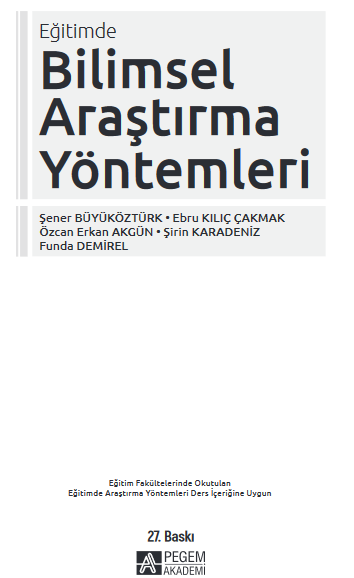 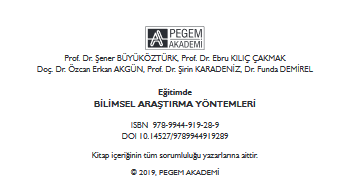 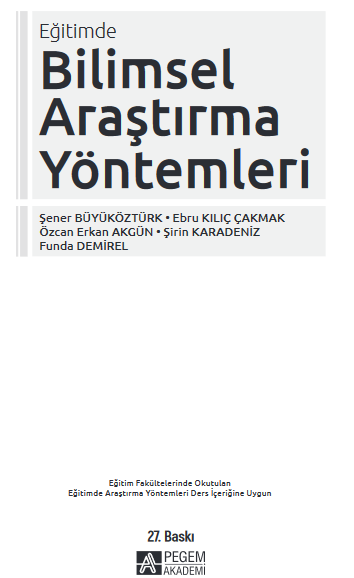 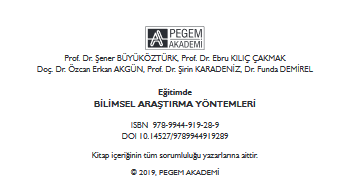 Kaynakçada kaynaklar alfabetik sıraya göre (A  Z) sıralanmalıdır. Aynı yazar/yazarların farklı eserleri eski tarihliden başlayarak sıralanmalıdır. Aynı yazar/yazarların aynı tarihli eserleri metin içerisindeki kaynak gösterilme sırasına göre yılının yanına harf konularak alfabetik olarak sıralanmalıdır.Örnek: Kar, N. (2000a). Kitabın adı (15. bs.). Yayın Evi.Kar, N. (2000b). Makalenin adı. Derginin Adı, Cilt Numarası (Sayı Numarası), başlangıç sayfa numarası - bitiş sayfa numarası. https://doi.org/xx.xxMetin içerisinde “ve diğerleri” şeklinde kısaltılan yazar soyadları kaynaklar listesinde açık bir şekilde, eksiksiz olarak verilir. Kaynak Türkçe ise tüm ifadeler Türkçe, kaynak yabancı dilde ise tüm ifadeler özgün dilinde yazılmalıdır (Türkçe projelerde kaynakçada Türkçe yayınlar için “ve”, “baskıda”, “özel sayı” vb. ifadeler kullanılması gerekirken İngilizce yayınlar için “&”, “in press”, “special issue” vb. ifadeler kullanılmalıdır). Türkçe projelerde metin içerisinde yapılan atıflarda İngilizce kaynak gösterilirken “&” ya da “,&” yerine “ve”, “et al.” yerine de “ve diğerleri” ifadesi kullanılmalıdır.Kaynakçada gösterilecek çalışmaların DOI numarası var ise mutlaka eklenmelidir. DOI numaralarına https://search.crossref.org/ sitesinden ulaşılabilir. DOI numarası yok ise ve online olarak erişilebiliyor ise makalenin erişilebildiği URL bilgileri verilmelidir. Derginin bir yıl içindeki her sayısı sayfa 1’den başlıyor ise cilt numarasından hemen sonra derginin sayı numarası parantez içinde verilmelidir. Sayfa numarası 1’den başlamıyor ise sayı numarası verilmemelidir. Makalenin “erken görünüm” (Advance Online Publication) sürümüne referans veriliyor ise DOI numarasından veya URL bilgilerinden önce erken görünüm (Advance Online Publication) ifadesi yazılmalıdır. Kaynak gösterimine ilişkin örnekler, tüm ayrıntılarıyla (büyük/küçük harf, yatık/dik, nokta/virgül/noktalı virgül) Tablo 11’de sunulmuştur. Burada yer almayan diğer tüm örnekler için APA (2020) yazım kuralları geçerlidir.Kaynakçaya eklenen kaynakların ilk satır girintisi olmamalı, diğer satırların girintisi ise 1 Tab (1,25 cm) içeriden (Asılı girinti) olmalıdır. Satır aralığı 1,5 satır, sola hizalanmalı, Times New Roman yazı tipinde 12 punto olarak yazılmalıdır. Paragraf öncesi “0” nk, paragraf sonrası “6” nk boşluk bırakılmalıdır (Bakınız Ek 1 üçüncü şekil ve Ek 3).Tablo 11. Kaynakçada Kaynak GösterimiKaynakçada gösterilecek kaynağın tarihinin olmaması durumunda yıl alanına, Türkçe kaynaklarda “t.y”, İngilizce kaynaklarda “n.d.” yazılmalıdır. Bir derginin özel sayısında yayınlanan makale için cilt’ten sonra gelen sayı alanına, Türkçe kaynaklarda “özel sayı”, İngilizce kaynaklarda “special issue” yazılmalıdır.KAYNAKÇAAmerican Psychological Association. (2020). Publication manual of the American Psychological Association (7th ed.). American Psychological Association.Yükseköğretim Kurulu. (2016). Yükseköğretim kurumlari bilimsel araştirma ve yayin etiği yönergesi. https://www.yok.gov.tr/Sayfalar/Kurumsal/mevzuat/bilimsel-arastirma-ve-etik-yonetmeligi.aspxEKLEREk 1. Sayfa Kenar Boşluklarının Ayarlanması, Proje İçi Metinlerin ve Kaynakçada Yer Alan Metinlerin BiçimlendirilmesiEk 2. Dönem Projesi Kapağı Örneği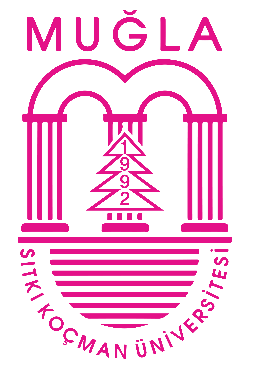 Ek 3. Kaynakça ÖrneğiAbanoz, T. (2020). STEM yaklaşımına uygun fen etkinliklerinin okul öncesi dönem çocuklarının bilimsel süreç becerilerine etkisinin incelenmesi (Tez No. 629972)  [Doktora Tezi, Gazi Üniversitesi]. YÖK Ulusal Tez Merkezi.Balakrishnan, R. (2006, March 25-26). Why aren't we using 3D user interfaces, and will we ever? [Paper presentation]. IEEE Symposium on 3D User Interfaces, VA, USA. http://dx.doi.org/10.1109/vr.2006.148Bandura, A. (1977). Self-efficacy: Toward a unifying theory of behavioural change. Psychological Review, 84, 191-215.Büyüköztürk, Ş., Kılıç-Çakmak, E., Akgün, Ö. E., Karadeniz, Ş. ve Demirel F. (2019). Eğitimde bilimsel araştırma yöntemleri (27. bs.). Pegem Akademi. https://doi.org/10.14527/9789944919289Fraenkel, J. R., Wallen, N. E., & Hyun, H. H. (2012). How to design and evaluate research in education (8th ed.). McGraw Hill.Günbatar, M. S. (2019). Web destekli eğitim. S. Şahin (Ed.), Eğitimde bilişim teknolojileri I-II içinde (5. bs., s.433-452). Pegem Akademi. https://doi.org/10.14527/9786053183846Haybron, D. M. (2008). Philosophy and the science of subjective well-being. In M. Eid & R. J. Larsen (Eds.), The science of subjective well-being (pp.17-43). Guilford Press.Kabakci-Yurdakul, I., Odabasi, H. F., Kilicer, K., Coklar, A. N., Birinci, G., & Kurt, A. A. (2012). The development, validity and reliability of TPACK-deep: A technological pedagogical content knowledge scale. Computers ve Education, 58(3), 964–977. http://doi.org/10.1016/j.compedu.2011.10.012Karadeniz, Ş. ve Vatanartıran, S. (2015). Sınıf öğretmenlerinin teknolojik pedagojik alan bilgilerinin incelenmesi. İlköğretim Online, 14(3), 1017–1028.Kline, R. B. (2019). Yapısal eşitlik modellemesinin ilkeleri ve uygulaması (4. bs.) (S. Şen Çev. Ed.). Nobel Yayıncılık. (Orijinal basım tarihi 2015)Korucu, A. T. ve Sarı, R. İ. (2019, 2-4 Mayıs). Öğretmen adaylarının eğitimde bilgi ve iletişim teknolojilerini kullanmaya ilişkin yeterlilik algıları [Sözlü sunum]. 13. Uluslararası Bilgisayar ve Öğretim Teknolojileri Sempozyumu, Kırşehir Ahi Evran Üniversitesi, Kırşehir. http://icits2019.org/Content_Files/Content/kitap/ICITS2019%20%C3%96zet%20Bildiriler%2031_12_2019.pdfLawrence, J. E., & Tar, U. A. (2018). Factors that influence teachers’ adoption and integration of ICT in teaching/learning process. Educational Media International, 55(1), 79-105. https://doi.org/10.1080/09523987.2018.1439712Relkin, E. (2018). Assessing young children's computational thinking abilities (Publication No. 10813994) [Master's thesis, Tufts University]. ProQuest Dissertations and Theses Global. https://search.proquest.com/pqdtglobal/docview/2055281366/899397D9D6384A33PQ/3?accountid=16595 Romash, Z. M. (2019). Leaving STEM: An examination of the STEM to Non-STEM major change and how the STEM curriculum relates to academic achievement in Non-STEM fields (Publication No. 13904437)  [Doctoral dissertation, Seton Hall University]. ProQuest Dissertations and Theses Global. https://search.proquest.com/pqdtglobal/docview/2302378777/fulltextPDF/51986883FA0D4BACPQ/1?accountid=16595Sevinç, A. ve Türel, Y. K. (2019). Öğretmen adaylarının sosyal medya bağımlılık düzeylerinin çeşitli demografik değişkenlere bağlı olarak incelenmesi. 13. Uluslararası Bilgisayar ve Öğretim Teknolojileri Sempozyumu Bildiriler Kitabı içinde (s. 892-898). Ahi Evran Üniversitesi. http://icits2019.org/Content_Files/Content/kitap/ICITS%202019%20Tam%20Metin%20Bildiriler%2031_12_2019.pdfSolmaz, M. (2020). Öğretmen adaylarının siber bilgi güvenliği farkındalığı ve dijital vatandaşlık düzeylerinin çeşitli değişkenler açısından incelenmesi (Tez No. 629345) [Yüksek Lisans Tezi, Mersin Üniversitesi]. YÖK Ulusal Tez Merkezi.Thinyane, H., & Sassetti, F. (2020). Towards a human rights-based approach to AI: Case study of apprise. In D. R. Junio & C. Koopman (Eds.), Proceedings of the 11th International Development Informatics Association Conference (IDIA2020) (pp. 33-47). Springer. https://doi.org/10.1007/978-3-030-52014-4_3Türkiye İstatistik Kurumu. (2013). Eğitim istatistikleri. http://www.tuik.gov.tr/PreTablo.do?alt_id=1018Yakar, H. ve Karakuş, U. (2020). İklim okuryazarlığı yeterliklerinin belirlenmesi: Ortaokul düzeyine yönelik bir Delphi çalışması. Eğitim ve Bilim, 45(203), 45-62. https://doi.org/10.15390/EB.2020.8647BiçimAçıklamaKullanılacak Kâğıdın ÖzellikleriKâğıt A4 boyutunda ve 80 g/m2 olmalıdır. Projeler A4 beyaz kâğıdın tek yüzüne siyah renkli mürekkep kullanılarak basılmalıdır. Sayfa Kenar BoşluklarıSayfanın cilde girecek sol kenarından 3,5 cm, diğer üç kenardan 2,5 cm boşluk bırakılmalıdır. Sayfa numaraları, dipnotlar dâhil, tüm yazılanlar bu sınırlar içinde yazılmalıdır.Paragraf AyarlarıParagraf HizalamaProje içindeki tüm paragraflar (Kaynakça hariç, Kaynakça sola hizalanmalıdır) iki yana yaslanmalıdır.Paragraf GirintileriParagrafların ilk satırları 1 Tab (1,25 cm) içeriden (ilk satır girintisi) başlamalıdır. Paragrafın diğer satırlarında girinti olmamalıdır. Kaynakça bölümündeki paragrafların ilk satır girintisi olmamalı, diğer satır girintileri 1 Tab (1,25 cm) içeriden (Asılı girinti) başlamalıdır.Paragraf Öncesi ve SonrasıHer paragraf öncesinde 0 nk ve sonrasında 6 nk boşluk bırakılmalıdır.Satır AralıklarıProje içerisindeki tüm metinler, 1,5 satır aralığı kullanılarak yazılmalıdır. Projenin tutanak, etik beyanı, özet, abstract, önsöz, içindekiler, tablolar dizini, şekiller dizini, kısaltmalar dizini, ekler dizini, kaynakça, ekler, özgeçmiş 1,5 satır aralığı kullanılarak yazılmalıdır.Yazı TipiProje içindeki tüm metinler Times New Roman yazı tipi kullanılarak yazılmalı ve karakter büyüklüğü 12 punto olmalıdır.Başlık DerecesiPuntoStil ÖzellikleriStil ÖzellikleriStil ÖzellikleriBüyük/Küçük Harf ÖzelliğiBaşlık DerecesiPuntoKalınİtalikDikBüyük/Küçük Harf Özelliği1. Düzey Başlık14√-√Ortalanmış, Kalın, BÜTÜN HARFLER BÜYÜK        Metin yeni bir paragraftan başlar.2. Düzey Başlık12√-√Sola Dayalı, Kalın, İlk Harfler Büyük        Metin yeni bir paragraftan başlar.3. Düzey Başlık12√√-Sola Dayalı, Kalın Eğik, İlk Harfler Büyük        Metin yeni bir paragraftan başlar.4. Düzey Başlık12√-√       Bir Tab Girintili, Kalın, İlk Harfler Büyük, Sonunda Nokta. Metin aynı satırda başlar ve normal paragraf olarak devam eder.5. Düzey Başlık12√√-       Bir Tab Girintili, Kalın Eğik, İlk Harfler Büyük, Sonunda Nokta. Metin aynı satırda başlar ve normal paragraf olarak devam eder.İçerikSayfa NumarasıSayfa NumarasıSayfa NumarasıİçerikNumaralandırmasızRomen Rakamları(i, ii, iii, iv)(Sayfa altı, ortalı)Arap (Latin) Rakamı(1, 2, 3, 4)(Sağ üst köşe)İç KapakJüri Onay Sayfası(“iii” ile başlamalı)Etik BeyanıÖzetAbstractÖn sözİçindekilerTablolar DiziniŞekiller DiziniKısaltmalar DiziniEkler DiziniBölüm I, II, III, IV, VKaynakçaEklerDeğer 1Değer 2Değer 3Değer 4VeriVeriVeriVeriVeriVeriVeriVeriVeriVeriVeriVeriVeriVeriVeriVeriHarcamalar20112012201320142015201620172018Toplam eğitim harcaması (Milyon TL)77.30893.041106.041122.741135.249160.733176.452214.637Öğrenci başına eğitim harcaması4.0084.7295.2425.9416.4267.4288.1119.790Eğitim harcamasının gayrisafi yurtiçi hasıla içindeki payı (%)5.55.95.965.86.25.75.8Öğrenci başına eğitim harcaması ($)2.3892.6262.7512.7102.3582.4772.2202.030Toplam eğitim harcaması (Milyon $)46.06951.65855.65356.00049.63553.10548.28644.511A. SOYAD        TEZSİZ YÜKSEK LİSANS DÖNEM PROJESİ        MUĞLA  2021Ana Bilim DalıBilim DalıEğitim BilimleriEducational SciencesEğitim Programları ve ÖğretimCurriculum and Instruction ProgramEğitim BilimleriEducational SciencesEğitim YönetimiEducational AdministrationEğitim BilimleriEducational SciencesRehberlik ve Psikolojik Danışmanlık Psychological Counselling and GuidanceGüzel Sanatlar EğitimiFine Arts EducationMüzik Eğitimi Bilim DalıMusic EducationMatematik ve Fen Bilimleri EğitimiMathematics and Science EducationFen Bilgisi EğitimiScience EducationTürkçe ve Sosyal Bilimler EğitimiTurkish Language and Social Studies EducationTürkçe EğitimiTurkish Language EducationTürkçe ve Sosyal Bilimler EğitimiTurkish Language and Social Studies EducationSosyal Bilgiler EğitimiSocial Studies EducationTemel EğitimElementary EducationSınıf EğitimiPrimary Teacher EducationYabancı Diller Eğitimi *Foreign Language EducationAbteilung für Fremdsprachendidaktikİngiliz Dili EğitimiEnglish Language EducationAlman Dili EğitimiDidaktik der Deutschen SpracheAkademik UnvanTürkçeİngilizceProfesör DoktorProf. Dr.Prof. Dr.Doçent DoktorDoç. Dr.Assoc. Prof. Dr.Doktor Öğretim ÜyesiDr. Öğr. ÜyesiAssist. Prof. Dr.Yazar / YazarlarParantez İçi AtıfAnlatım Türünde AtıfBir yazar(Prensky, 2001)Prensky’e (2001) göre …İki yazar(Mishra ve Koehler, 2008)Mishra ve Koehler (2008) …İki soyadı olan yazar(Aslan-Altan, 2016)Aslan-Altan (2016) …Üç ya da daha fazla yazar(Ertmer ve diğerleri, 2012)Ertmer ve diğerleri (2012) …KurumlarMetin içindeki ilk atıf(Milli Eğitim Bakanlığı [MEB], 2020)Sonraki atıf(MEB, 2020)Metin içindeki ilk atıfMilli Eğitim Bakanlığı (MEB, 2020) verilerine göre,Sonraki atıfMEB (2020) tarafından …Atıf TürüAçıklamaParantez İçi AtıfAnlatım Türünde AtıfBirden fazla kaynağa aynı anda atıfKaynaklar alfabetik olarak sıralanır ve noktalı virgül ile ayrılır.(Ertmer, 2005; Kay, 2006; Özdemir ve Kılıç, 2007)Kaynakların alfabetik olarak sıralanması zorunlu değildir.Özdemir ve Kılıç (2007), Kay (2006) ve Ertmer (2005) tarafından yapılan çalışmalarda, …Bir yazarın aynı yıl içinde yapılan çalışmalarına atıf yapmaYıldan sonra a, b, c harflendirmeleri yapılır.(Bandura 1997a, 1997b, 1997c)Bandura’ya (1997a, 1997b, 1997c) göre ….Aynı yazarlar / yazarların farklı yıllarda yaptıkları çalışmalara atıf yapmaTarihsel olarak kaynaklar, kaynakçada yer aldığı gibi küçükten büyüğe doğru sıralanır.(Yalın, 2000, 2002, 2005)Yalın’ın da (2000, 2002, 2005) belirttiği gibi, …Çevrilmiş veya yeniden basılmış, kaynaklara metin içi atıfta iki tarih yer alır.Öncelikle orijinal kaynağın tarihi, sonra çevrilen ya da yeniden basılan kaynağın tarihi belirtilir. Çeviren kişi/kişilerin adı belirtilmez.(Kline, 2015/2019)Kline (2015/2019) Tablo 9. Metin İçi Atıf Stilleri (Detay) - DevamıTablo 9. Metin İçi Atıf Stilleri (Detay) - DevamıTablo 9. Metin İçi Atıf Stilleri (Detay) - DevamıTablo 9. Metin İçi Atıf Stilleri (Detay) - DevamıAtıf yapılan çalışmada aynı soyada sahip yazarlar varsaAtıf yapılan kaynakta aynı soyadı paylaşan yazarlardan başka yazarlar varsa, aynı soyadlı olan yazarların adlarının ilk harfi belirtilir.(Bilir, A. Atıcı ve B. Atıcı, 2005)Bilir, A. Atıcı ve B. Atıcı (2005)Atıf yapılan çalışmada aynı soyada sahip yazarlar varsaKaynak sadece aynı soyadı paylaşan yazarlar tarafından yazılmışsa yazarların adları belirtilmez.(Atıcı ve Atıcı, 2019)Atıcı ve Atıcı (2019)Atıf yapılan çalışmada üç ya da daha fazla yazar varsa karmaşanın önlenmesiÜç ya da daha fazla yazar varsa ilk yazar soyadı ve diğerleri formatı kullanılır (Bakınız Tablo 8). Ancak aşağıdaki gibi bir durum olması halinde, karışıklığı önlemek amacıyla ilk farklı yazar soyadına kadar yazarlar belirtilir.Ertmer, Sadik, Sendurur ve Sendurur (2018)Ertmer, Sadik, Yılmaz, Bilir ve Yorulmaz (2018)Üç ya da daha fazla yazar varsa ilk yazar soyadı ve diğerleri formatı kullanılır (Bakınız Tablo 8). Ancak aşağıdaki gibi bir durum olması halinde, karışıklığı önlemek amacıyla ilk farklı yazar soyadına kadar yazarlar belirtilir.Ertmer, Sadik, Sendurur ve Sendurur (2018)Ertmer, Sadik, Yılmaz, Bilir ve Yorulmaz (2018)Üç ya da daha fazla yazar varsa ilk yazar soyadı ve diğerleri formatı kullanılır (Bakınız Tablo 8). Ancak aşağıdaki gibi bir durum olması halinde, karışıklığı önlemek amacıyla ilk farklı yazar soyadına kadar yazarlar belirtilir.Ertmer, Sadik, Sendurur ve Sendurur (2018)Ertmer, Sadik, Yılmaz, Bilir ve Yorulmaz (2018)Atıf yapılan çalışmada üç ya da daha fazla yazar varsa karmaşanın önlenmesi(Ertmer, Sadik, Sendurur ve diğerleri, 2018)(Ertmer, Sadik, Yılmaz ve diğerleri, 2018)Ertmer, Sadik, Sendurur ve diğerleri (2018) …Ertmer, Sadik, Yılmaz ve diğerleri (2018) …Atıf TürüAçıklamaParantez İçi AtıfAnlatım Türünde AtıfAynı yıl yapılan, adları farklı ama soyadları aynı olan yazarların çalışmalarına atıf Karışıklığı önlemek için bu çalışmalara atıf yaparken yazarların adlarının ilk harfi belirtilir.(A. Atıcı, 2015; B. Atıcı, 2015)A. Atıcı (2015) ve B. Atıcı (2015)Adları aynı harf ile başlayan ve soyadları aynı olan yazarların çalışmalarına atıf Adları ve soyadları açık bir şekilde yazılmalıdır.(Cave Janet, 2016; Caley Janet, 2016)Cave Janet (2016) ve Caley Janet (2016)Tarihi olmayan bir kaynağa yapılan atıfAtıfta yıl yerine t.y. (tarih yok) yazılır.(Çalışkan, t.y.)Çalışkan (t.y.)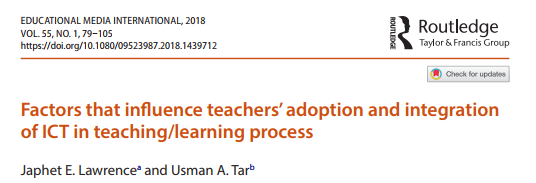 Kaynakça gösterimi:Lawrence, J. E., & Tar, U. A. (2018). Factors that influence teachers’ adoption and integration of ICT in teaching/learning process. Educational Media International, 55(1), 79-105. https://doi.org/10.1080/09523987.2018.1439712Makale GösterimiMakale GösterimiMakale GösterimiDoi numarası olan makaleTürkçeSoyad, A., Soyad, B. ve Soyad, C. (Yıl). Makalenin adı. Derginin Adı, Cilt Numarası(Sayı Numarası), Başlangıç sayfa numarası - bitiş sayfa numarası. https://doi.org/xx.xxxDoi numarası olan makaleİngilizceAuthor, A. A., Author, B. B., & Author, C. C. (Year). Title of article. Title of Periodical, volume(number), pp-pp. https://doi.org/xx.xxx21 ya da daha fazla yazarı olan doi numaralı makaleTürkçeİlk 19 yazarın bilgileri … Son yazarın bilgisi. (Yıl). Makalenin adı. Derginin Adı, Cilt Numarası(Sayı Numarası), Başlangıç sayfa numarası - bitiş sayfa numarası. https://doi.org/xx.xxx21 ya da daha fazla yazarı olan doi numaralı makaleİngilizceList the first 19 authors, then use … and then list the last author’s name. (Year). Title of article. Title of Periodical, volume(number), pp-pp. https://doi.org/xx.xxxDoi numarası olmayan ancak web erişimi olan makaleTürkçeSoyad, A., Soyad, B. ve Soyad, C. (Yıl). Makalenin adı. Derginin Adı, Cilt Numarası(Sayı Numarası), Başlangıç sayfa numarası - bitiş sayfa numarası. https://www....Doi numarası olmayan ancak web erişimi olan makaleİngilizceAuthor, A. A., Author, B. B., & Author, C. C. (Year). Title of article. Title of Periodical, volume(number), pp-pp. https://www....Doi numarası olmayan basılı dergilerdeki makaleTürkçeSoyad, A., Soyad, B. ve Soyad, C. (Yıl). Makalenin adı. Derginin Adı, Cilt Numarası(Sayı Numarası), Başlangıç sayfa numarası - bitiş sayfa numarası.Doi numarası olmayan basılı dergilerdeki makaleİngilizceAuthor, A. A., Author, B. B., & Author, C. C. (Year). Title of article. Title of Periodical, volume(number), pp-pp.DOI Numaralı erken görünüm makaleTürkçeSoyad, A., Soyad, B. ve Soyad, C. (Yıl). Makalenin adı. Derginin Adı. Erken görünüm. https://doi.org/xx.xxxDOI Numaralı erken görünüm makaleİngilizceAuthor, A. A., Author, B. B., & Author, C. C. (Year). Title of article. Title of Periodical. Advance online publication. https://doi.org/xx.xxxDOI Numaralı basım sürecinde makaleTürkçeSoyad, A., Soyad, B. ve Soyad, C. (baskıda). Makalenin adı. Derginin Adı. https://doi.org/xx.xxxDOI Numaralı basım sürecinde makaleİngilizceAuthor, A. A., Author, B. B., & Author, C. C. (in press). Title of article. Title of Periodical. https://doi.org/xx.xxxKitap GösterimiKitap GösterimiKitap GösterimiDoi numarası olan basılı kitapTürkçeSoyad, A., Soyad, B. ve Soyad, C. (Yıl). Kitap adı. Yayın Evi. https://doi.org/xx.xxxDoi numarası olan basılı kitapİngilizceAuthor, A., Author, B., & Author, C. (Year). Title of book. Publisher Name. https://doi.org/xx.xxxDoi numarası olmayan basılı kitapTürkçeSoyad, A., Soyad, B. ve Soyad, C. (Yıl). Kitap adı. Yayın Evi.Doi numarası olmayan basılı kitapİngilizceAuthor, A., Author, B., & Author, C. (Year). Title of book. Publisher Name.Doi numarası olmayan ancak web erişimi olan kitapTürkçeSoyad, A., Soyad, B. ve Soyad, C. (Yıl). Kitap adı. Yayın Evi. http://xxxxxDoi numarası olmayan ancak web erişimi olan kitapİngilizceAuthor, A., Author, B., & Author, C. (Year). Title of book. Publisher Name. http://xxxxxBaskı sayısı olan kitapTürkçeSoyad, A., Soyad, B. ve Soyad, C. (Yıl). Kitap adı (2. bs.). Yayın Evi.Baskı sayısı olan kitapİngilizceAuthor, A., Author, B., & Author, C. (Year). Title of book (2th ed.). Publisher Name.Kitap Gösterimi (Devamı)Kitap Gösterimi (Devamı)Kitap Gösterimi (Devamı)Çeviri kitapTürkçeSoyad, A., Soyad, B. ve Soyad, C. (Yıl). Kitap adı (D. Soyad, Çev.). Yayın Evi. (Orijinal basım tarihi Yıl).Kline, R. B. (2019). Yapısal eşitlik modellemesinin ilkeleri ve uygulaması (4. bs.) (S. Şen Çev. Ed.). Nobel Yayıncılık. (Orijinal basım tarihi 2015)Atıf  (Kline, 2015/2019) ya da Kline (2015/2019)Çeviri kitapİngilizceAuthor, A., Author, B., & Author, C. (Year). Title of book (T. Translator, Trans.). Publisher Name. (Original work published year).Schiller, F. (2018). Don Carlos infant of Spain: A dramatic poem (F. Kimmich, Trans.). Open Book. (Original work published 1804).Atıf  (Schiller, 1804/2018) ya da Schiller (1804/2018)Editörlü kitapTürkçeSoyad, A. (Ed.) (Yıl). Kitap adı. Yayın Evi.Soyad, A., Soyad, B. ve Soyad, C. (Ed.) (Yıl). Kitap adı. Yayın Evi.Editörlü kitapİngilizceAuthor, A. (Ed.) (Year). Title of book. Publisher Name.Author, A., Author, B., & Author, C. (Eds.) (Year). Title of book. Publisher Name.Kitap bölümüTürkçeSoyad, A. (Yıl). Bölüm adı. B. Editor ve C. Editor (Ed.), Kitap adı içinde (2. bs., s. 105-130). Yayın Evi. https://doi.org/xx.xxxKitap bölümüİngilizceAuthor, A. A. (Year). Title of chapter. In B. Editor & C. Editor (Eds.), Title of book (2nd ed., pp. 105-130). Publisher Name. https://doi.org/xx.xxxÇeviri kitapta kitap bölümüTürkçeSoyad, A., Soyad, B. ve Soyad, C. (Yıl). Bölüm adı (D. Soyad, Çev.). B. Editor ve C. Editor (Ed.), Kitap adı içinde (2. bs., s. 210-230). (Orijinal basım tarihi Yıl).Çeviri kitapta kitap bölümüİngilizceAuthor, A., Author, B., & Author, C. (Year). Title of chapter (T. Translator, Trans.). In B. Editor & C. Editor (Eds.), Title of book (2nd ed., pp. 210-230). Publisher Name. (Original work published Year).BildirilerBildirilerBildirilerSözlü sunulan veya Poster olarak sunulan bildiriTürkçeSoyad, A., Soyad, B. ve Soyad, C. (2020, 18-20 Eylül). Bildirinin başlığı [Sözlü sunum / Poster sunum]. Konferans / Sempozyum Adı, Yeri. https://doi.org/xxxxxx ya da http://xxxxxxSözlü sunulan veya Poster olarak sunulan bildiriİngilizceAuthor, A., Author, B., & Author, C. (2020, September 18-20). Title of work [Paper presentation / Poster presentation]. Conference / Semposium Name, Location. https://doi.org/xxxxxx or http://xxxxxxBildiri kitabında yayımlanan bildiriTürkçeSoyad, A., Soyad, B. ve Soyad, C. (2020). Bildirinin başlığı. D. Soyad ve E. Soyad (Ed.). Konferans / Sempozyum Adı Bildiriler Kitabı içinde (s. 105-120). Yayımlayan Kuruluş Adı. https://doi.org/xxxxxx ya da http://xxxxxxBildiri kitabında yayımlanan bildiriİngilizceAuthor, A., Author, B., & Author, C. (2020). Title of work. In D. Author & E. Author (Eds.). Proceedings of the Conference / Semposium Name (pp. 105-120). Publisher Name. https://doi.org/xxxxxx or http://xxxxxxTezlerTezlerTezlerYayımlan- mamış TezlerTürkçeYayımlanmamış tezler sadece çalışmanın yapıldığı üniversite kütüphanesinden basılı olarak alınabilen tezlerdir.Soyad, A. (Yıl). Tez başlığı [Yayımlanmamış Yüksek Lisans Tezi].Tezin Yapıldığı Üniversite İsmi.Soyad, A. (Yıl). Tez başlığı [Yayımlanmamış Doktora Tezi].Tezin Yapıldığı Üniversite İsmi.Yayımlan- mamış TezlerİngilizceAuthor, A. (Year). Title of thesis [Unpublished master's thesis]. Name of University.Author, A. (Year). Title of dissertation [Unpublished doctoral dissertation].Name of University.Yayımlanmış TezlerTürkçeYayımlanmış tezler, internet üzerinden ya da bir tez veri tabanından erişilebilen tezlerdir. Bu nedenle YÖK Ulusal Tez Merkezinden ya da ProQuest’ten erişilen tezler bu kategoride değerlendirilmelidir.Soyad, A. (Yıl). Tez başlığı (Tez No. xxxx) [Yüksek Lisans Tezi, Tezin Yapıldığı Üniversite Adı]. YÖK Ulusal Tez Merkezi.Soyad, A. (Yıl). Tez başlığı (Tez No. xxxx) [Doktora Tezi, Tezin Yapıldığı Üniversite Adı]. YÖK Ulusal Tez Merkezi.Yayımlanmış TezlerİngilizceAuthor, A. (Year). Title of thesis (Publication No. xxxxx) [Master's thesis, Name of Institution Awarding the Degree]. ProQuest Dissertations and Theses Global. http://xxxxxxAuthor, A. (Year). Title of dissertation (Publication No. xxxxx) [Doctoral dissertation, Name of Institution Awarding the Degree]. ProQuest Dissertations and Theses Global. http://xxxxxxİnternet Üzerinden Erişilen Kaynaklarİnternet Üzerinden Erişilen Kaynaklarİnternet Üzerinden Erişilen KaynaklarWeb sayfası, Web üzerinden erişilen dokümanlar (pdf vb.)TürkçeSoyad, A., Soyad, B. ve Soyad, C. (Yıl). Çalışmanın başlığı. http://xxxxxxTarih yoksaSoyad, A., Soyad, B. ve Soyad, C. (t.y.). Çalışmanın başlığı. http://xxxxxxWeb sayfası, Web üzerinden erişilen dokümanlar (pdf vb.)İngilizceAuthor, A., Author, B., & Author, C. (Year). Title of work. http://xxxxxxNone dateAuthor, A., Author, B., & Author, C. (n.d.). Title of work. http://xxxxxxYouTube videolarıTürkçeSoyad, A., Soyad, B. ve Soyad, C. (Yıl). Video başlığı [Video].YouTube. http://xxxxxxYouTube videolarıİngilizceAuthor, A., Author, B., & Author, C. (Year). Title of works [Video].YouTube. http://xxxxxxTED konuşmalarıTürkçeSoyad, A. (Yıl). Konuşma başlığı [Video].TED Konferansları. http://xxxxxxTED konuşmalarıİngilizceAuthor, A. (Yıl). Title of works [Video]. TED Conferences. http://xxxxxxSlideShare Power Point SunumlarıTürkçeSoyad, A., Soyad, B. ve Soyad, C. (Yıl). Çalışmanın başlığı [Power Point Sunusu].SlideShare. http://xxxxxxSlideShare Power Point SunumlarıİngilizceAuthor, A., Author, B., & Author, C. (Year). Title of works [PowerPoint slides]. SlideShare. http://xxxxxxHousand, B. (2016). Game on! Integrating games and simulations in the c1assroom [PowerPoint slides]. SlideShare. https://www. slideshare.net/brianhousand/gameon-iagc-2016/Web SeminerleriTürkçeSoyad, A., Soyad, B. ve Soyad, C. (Yıl). Çalışmanın başlığı [Web Semineri]. Yayımlayan Kuruluş Adı. http://xxxxxxWeb SeminerleriİngilizceAuthor, A., Author, B., & Author, C. (Year). Title of works [Webinar]. Production Company. http://xxxxxxGoldberg, J. F. (2018). Evaluating adverse drug effects [Webinar]. American Psychiatric Association. https://education. psychiatry.org/Users/ ProductDetails.aspx?ActivityID=6172İnfografiklerTürkçeSoyad, A., Soyad, B. ve Soyad, C. (Yıl). Çalışmanın başlığı [İnfografik]. Yayınlayan Kuruluş Adı. http://xxxxxxİnfografiklerİngilizceAuthor, A., Author, B., & Author, C. (Year). Title of works [Infographic]. Production Company. http://xxxxxxRossman, J., & Palmer, R. (20 15). Sorting through our space junk [Infographic]. World Science Festival. https://www. worldsciencefestival.com /2015/11/space-junkinfographic/HaritalarTürkçeSoyad, A., Soyad, B. ve Soyad, C. (Yıl). Çalışmanın başlığı [Harita]. Yayınlayan Kuruluş Adı. http://xxxxxxHaritalarİngilizceAuthor, A., Author, B., & Author, C. (Year). Title of works [Map]. Production Company. http://xxxxxxCable, D. (2013). The racial dot map [Map]. University of Virginia. https://demographics.coopercenter.org/Racial-Dot-MapFotoğraflarTürkçeSoyad, A., Soyad, B. ve Soyad, C. (Yıl). Çalışmanın başlığı [Fotoğraf]. Yayımlayan Kuruluş Adı. http://xxxxxxFotoğraflarİngilizceAuthor, A., Author, B., & Author, C. (Year). Title of works [Photograph]. Production Company. http://xxxxxxMcCurry, S. (1985). Afghan girl [Photograph]. National Geographic. https://www.nationalgeographic.com/magazine/national-geographic-magazine-50-years-ofcovers/#/ngm-1985-jun-714.jpg Sayfa Kenar Boşluklarının Ayarlanması 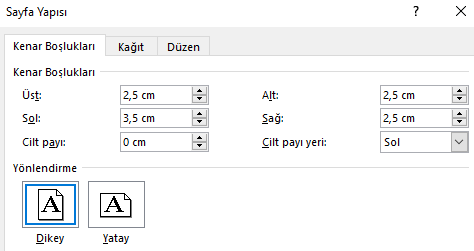 Proje İçi Metinlerin Biçimlendirilmesi 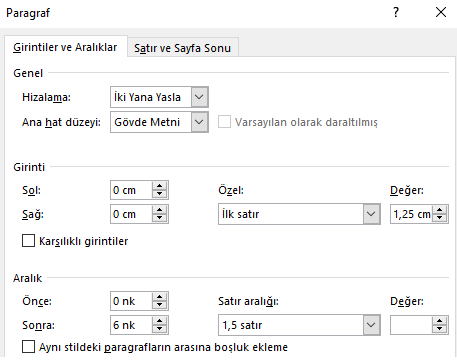 Kaynakça Metinlerinin Biçimlendirilmesi 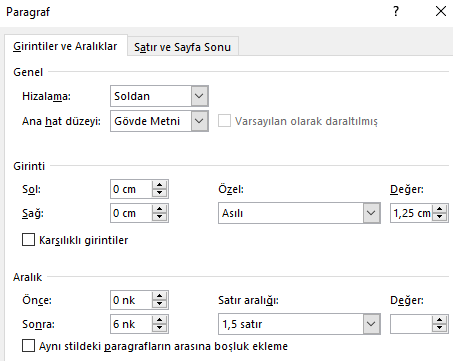 